REPUBLIKA HRVATSKA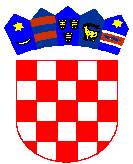 VUKOVARSKO-SRIJEMSKA ŽUPANIJA	            GRAD ILOK       JEDINSTVENI UPRAVNI ODJEL     KLASA: 112-01/22-01/11URBROJ: 2196-02-03-22-2Ilok, 4. listopada 2022. godineNa temelju članka 20. Zakona o službenicima i namještenicima u lokalnoj i područnoj (regionalnoj) samoupravi („Narodne novine“ br. 86/08, 61/11, 04/18, 112/19), pročelnica Jedinstvenog upravnog odjela Grada Iloka donosiODLUKUo imenovanju povjerenstva za provedbu oglasa za prijamu radni odnos na određeno vrijemeČlanak 1.U Povjerenstvo za provedbu postupka oglasa za prijam u službu na određeno vrijeme, uz probni rad od dva mjeseca u Gradu Iloku, Jedinstveni upravni odjel na radno mjesto – stručni suradnik za financije i računovodstvo (1 izvršitelj/ica) imenuju se:1. Martina Čuljak, predsjednik2. Ljerka Bukvić, član3. Tatjana Faletar, član.Članak 2.Povjerenstvo za provedbu natječaja obavlja sljedeće poslove:1.	utvrđuje koje su prijave na natječaj pravodobne i potpune2.	utvrđuje listu kandidata prijavljenih na natječaj koji ispunjavaju formalne uvjete propisane natječajem3.	kandidate s liste poziva na prethodnu provjeru znanja i sposobnosti4.	provodi postupak provjere znanja i sposobnosti5.	podnosi izvješće o provedenom postupku, uz koje prilaže rang-listu kandidata, s obzirom na rezultate provedene provjere znanja i sposobnosti.Članak 3.Odluka stupa na snagu danom donošenja.PROČELNICAmr.sc. Ivana Arambašić, dipl.iur.						     ___________________________	Dostaviti:članovima PovjerenstvaPismohrana 